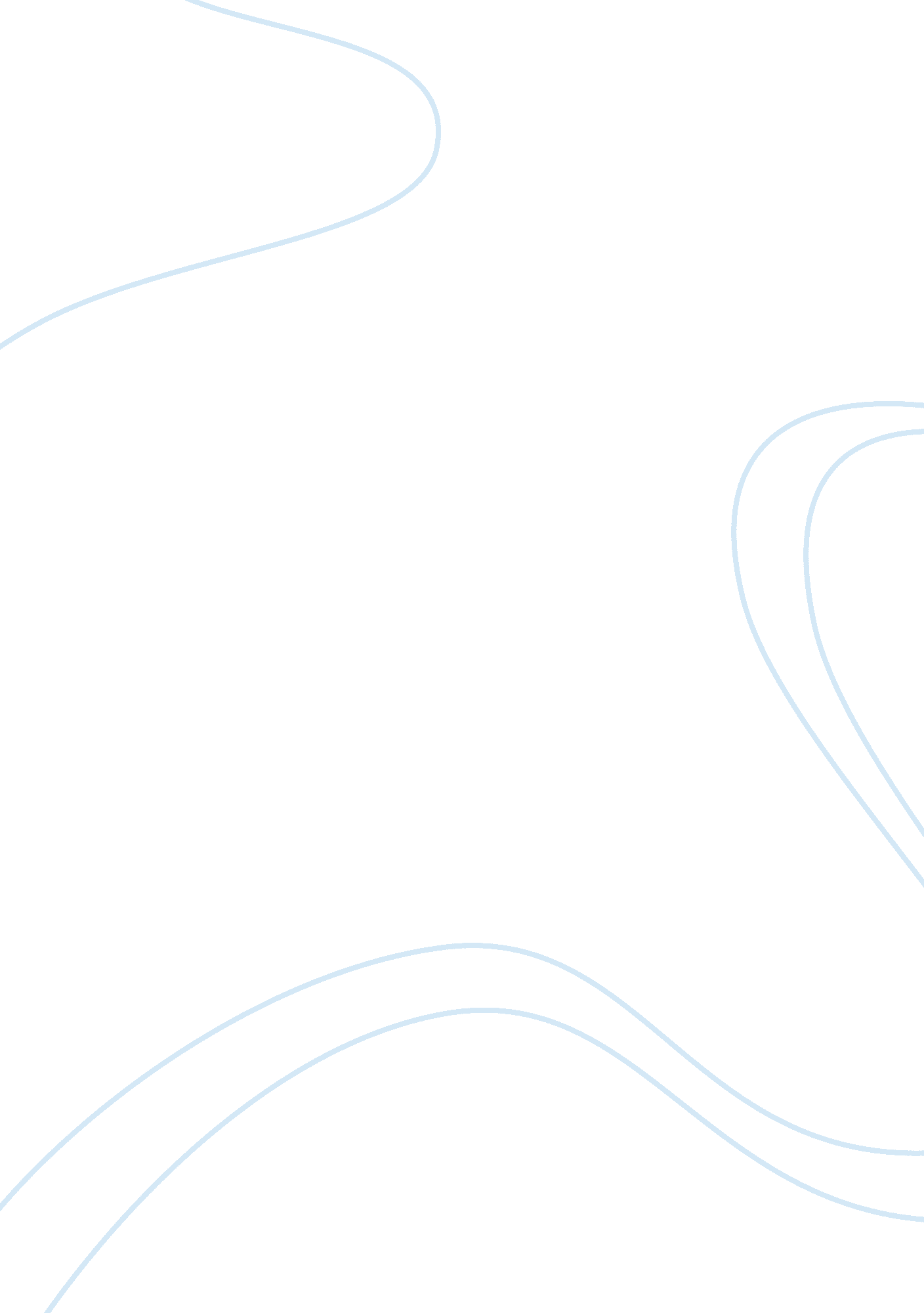 What does nursing mean to me and why i want to be a nurse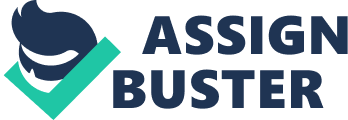 There is another dimension of the story that is even more important and is there when a nurse considers her profession a means of social work. That dimension is of the emotional attachment of a nurse with a patient. A nurse’s rapport with the patient greatly affects the level and quality of patient care he/she can deliver. Building rapport with patients requires a nurse to put in much more effort than what would normally be required of him/her as a nursing professional. I want to be a nurse because it provides me with my family members in the workplace. I tend to be a daughter to the elderly patients, sister to the young patients, and mother to the children. I approach a patient like a woman in any of these relationships would do. When I see an elderly patient, it naturally comes to my mind what a daughter would do if she saw her old parent in this condition. I have had some opportunities to take care of elderly people, some of whom were my uncles and aunts, though not in a hospital or a health care center. I used to go over to their place and spend time with them as much as I could in which, I would feed them, share the happiest experiences of my life with them so as to emotionally involve them in the conversation and raise their self-esteem. I like the nursing profession because this is where I can be as emotionally involved in the work as physically. When an individual finds such a profession, it essentially helps in keeping him/her in the right state of mind and psychologically contented all day long. 